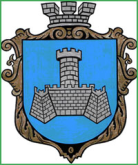 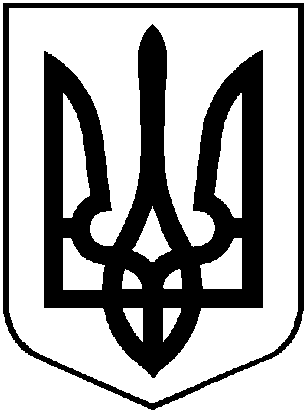 УКРАЇНАХМІЛЬНИЦЬКА МІСЬКА РАДАВІННИЦЬКОЇ ОБЛАСТІВиконавчий комітетР І Ш Е Н Н Я  Від  «__» _______ 2018 року                                                                №___Про внесення змін до рішення виконкому міської ради від 19.04.2017 року № 141«Про утворення адміністративної комісії при виконавчому комітеті Хмільницької міської ради та затвердження  Положення про адміністративну комісію»     У зв’язку із зміною складу адміністративної комісії при виконавчому комітеті Хмільницької міської ради, відповідно до статті 215 Кодексу  України про адміністративні правопорушення, керуючись ст.59 Закону України «Про місцеве самоврядування в Україні», виконавчий комітет міської ради:ВИРІШИВ:     1. Внести зміни до рішення виконавчого комітету Хмільницької міської ради  від 19.04.2017 року № 141 «Про утворення адміністративної комісії при виконавчому комітеті Хмільницької міської ради та затвердження  Положення про адміністративну комісію», а саме викласти Додаток 1 до рішення виконкому №141 від 19.04.2018р. в новій редакції згідно з додатком.     2. Рішення виконавчого комітету Хмільницької міської ради  від 27.08.2018 року № 344 «Про внесення змін до рішення виконкому міської ради від 19.04.2017р.№141 «Про утворення адміністративної комісії при виконавчому комітеті Хмільницької міської ради та затвердження  Положення про адміністративну комісію»  в попередній редакції вважати таким, що втратило чинність.     3. Загальному відділу міської ради (Прокопович О.Д.) відобразити відповідні зміни в рішенні виконавчого комітету від 19.04.2017 року № 141 «Про утворення адміністративної комісії при виконавчому комітеті Хмільницької міської ради та затвердження  Положення про адміністративну комісію» згідно п.1 та п.2 цього рішення.    4. Контроль за виконанням  цього рішення покласти на заступника міського голови з питань діяльності виконавчих органів міської ради  Загіку В.М.Міський голова	С.Б. РедчикДодаток 1                                                                                                    до рішення виконкому міської ради                                                                                                           від «___»  ________ 2018р.№____                                            Склададміністративної комісії при виконавчому  комітетіХмільницької міської радиЧлени комісії:        Керуючий справами                                                    виконавчого комітету        міської ради                                                                         С.П. МаташЛист погодження до рішення виконкому Хмільницької міської радиПро внесення змін до рішення виконкому міської ради від 27.08.2018 року № 344«Провнесення змін до рішення виконкому міської ради від 19.04.2017р.№141«Про утворення адміністративної комісії при виконавчому комітеті Хмільницькоїміської ради та затвердження Положення про адміністративну комісію»Виконавець:                                                                        Головний спеціаліст юридичного 								відділу міської ради											О.В.Цюнько                                                                                              ___________________Погоджено:                                                                                                                                                                                       Заступник міського голови з                                                                                                 питань діяльності виконавчих                                                                                                  органів міської ради                                                                                                                                В.М.Загіка                                                                                              ____________________                                                                                               Керуючий справами                                                                                               виконкому міської ради                                                                                                                                   Маташ С.П.                                                                                              _____________________                                                                                         Начальник юридичного відділу міської радиН.А. Буликова                                                                                               ___________________Надіслати рішення:Всім членам комісії Загіка Володимир Михайловичзаступник міського голови з питань діяльності  виконавчих органів міської ради - голова комісії;Коломійчук Валерій   Петрович    начальник відділу цивільного захисту,  оборонної роботи та взаємодії з правоохоронними органами міської ради – заступник голови комісії;Цюнько Оксана  Василівнаголовний спеціаліст юридичного відділу міської  ради -  відповідальний секретар адміністративної комісії.Литвиненко Інна Сергіївна              начальник відділу житлово –комунального господарства управління житлово-комунального господарства  та комунальної власності міської ради; Скоропаденко Михайло Григорович     головний спеціаліст з питань ДАБК управління                     містобудування та архітектури міської ради;Тимошенко Ірина Ярославівна          начальник управління праці тасоціального захисту населення міської ради;Ваховський Сергій Вікторовичрадник-консультант міського голови;Матяш Віталій Михайловичдепутат міської ради  7 скликання (за згодою);Шеремета Володимир Миколайович             представник Хмільницької районної  громадської організації «Право»; Черній Олена Володимирівнапредставник громадської організації «Центр аналізу місцевої політики».